REQUERIMENTO Nº 633/2018Requer informações referentes à situação da fila de espera dos exames de Ressonância Magnética, Tomografia, em nosso Município. Senhor Presidente,Senhores Vereadores, CONSIDERANDO que a saúde é direito de todos e dever do Estado, conforme estabelece o Art. 196. CF Art. 196. A saúde é direito de todos e dever do Estado, garantido mediante políticas sociais e econômicas que visem à redução do risco de doença e de outros agravos e ao acesso universal e igualitário às ações e serviços para sua promoção, proteção e recuperação.CONSIDERANDO a importância dos exames supracitados aos pacientes, em nosso Município;CONSIDERANDO que os pacientes necessitam ter os exames em mãos para seu preciso diagnostico e iniciar de modo eficiente seus tratamentos;CONSIDERANDO que a demora na realização desses exames poderá agravar potencialmente as enfermidades desses pacientes;  CONSIDERANDO que a problemática aqui apresentada é pertinente e que merece atenção do Poder Público, elaboramos as questões que segue.  REQUEIRO que, nos termos do Art. 10, Inciso X, da Lei Orgânica do município de Santa Bárbara d’Oeste, combinado com o Art. 63, Inciso IX, do mesmo diploma legal, seja oficiado Excelentíssimo Senhor Prefeito Municipal para que encaminhe a esta Casa de Leis as seguintes informações: 1º) A Administração tem conhecimento da situação dos exames supracitados, referente ao ano de 2018?2º) Os referidos exames são realizados pelo Município, Estado ou são Terceirizados?3º) Sendo pelo Município, em quais locais são realizados? 3.1) O Município possui equipamentos para realização desses exames? Se não, existe estudo para a viabilidade de aquisição? 3.2) Existe técnicos especialistas para operarem esses equipamentos? 3.3) Qual custo médio caso realizado pelo Município ?4º) Sendo pelo Estado, em quais locais são realizados? 4.1) O Município transporta os pacientes até o local indicado pelo Estado? 4.1.1) Quais são os tipos de veículos utilizados? 4.1.2) Quantos veículos estão em operação para este tipo de serviço?  4.1.3) Além do motorista, é disponibilizado outro funcionário publico para acompanhar e auxiliar nesse transporte? 4.1.4) Qual valor médio ? Entre gasolina e pedágio ? 4.2) Qual referencia aplicada ao Município para atendimento? 4.3) Qual quantidade de vagas de exames disponibilizadas pelo Estado para o Município, sendo:4.3.1) Ressonância Magnética?4.3.2) Tomografia?4.4) As vagas oferecidas pelo Estado para o Município atende a necessidade? 4.4.1) Quanto tempo levaria para finalizar a fila de espera dos exames supracitados se o Município somente se utilizar das vagas ofertadas pelo Estado?5º) Sendo por empresas Terceirizadas:5.1) O que motivou a necessidade de contratação?5.2) Qual foi a forma de contratação ?5.3) Quantas empresas participaram da concorrência? 5.4) A empresa vencedora foi a que ofereceu o menor preço ou houve desclassificação ? 5.5) Quem foi a Empresa Vencedora ? 5.5.1) A Empresa Vencedora vem cumprindo as exigências estipuladas no contrato? 5.5.1.1) Se não, qual atitude realizada pelo Município? 5.6) Além do Prefeito e dos Secretários Municipais que respondem juridicamente, existe algum funcionário público que seja o gestor do contrato ? 5.6.1) Quem foi o funcionário escolhido? 5.6.2) Qual o critério de escolha desse funcionário?6º) Especifique quantos exames são liberados ao mês de cada especialidade?7º) Qual é a exata fila de espera  do exame de Ressonância Magnética?8º) Existe empenho para eliminar a fila de Ressonância Magnética? Qual o prazo? 9º) Qual é a exata fila de espera do exame de Tomografia?10º) Existe empenho para eliminar a fila de Tomografia? Qual o prazo?11º) Outras informações que julgarem necessárias.Plenário “Dr. Tancredo Neves”, 10 de Maio de 2.018FELIPE SANCHES-Vereador-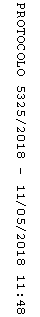 